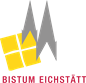 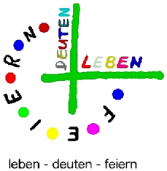 Diözese Eichstätt KdöRHA III - Pastorale DiensteGemeindekatechese Walburgiberg 285072 EichstättTel.  	(0 84 21) 50 - 668Fax		(0 84 21) 50 - 609E-mail: gemeindekatechese@bistum-eichstaett.de_____________________________________________________________________________________________________________________Name des Pfarramtes_____________________________________________________________________________________________________________________Name Kontaktperson_____________________________________________________________________________________________________________________Straße, Hausnummer_____________________________________________________________________________________________________________________PLZ, Ort_____________________________________________________________________________________________________________________Telefonnummer_____________________________________________________________________________________________________________________E-Mail Adresse_____________________________________________________________________________________________________________________Datum/Unterschrift    Ware kann abgeholt werden:    wann:  			_____________________________________________    wo: 			______________________________________________(Regulärer Abholungsort = Kloster St. Walburg, Walburgiberg 2 in Eichstätt)    Bitte schicken Sie uns die Ware zu:   (Versandkosten werden in Rechnung gestellt)Weitere Informationen finden Sie in der beiliegenden Materialliste.Dieser Bestellschein kann auch auf unserer Homepage heruntergeladen werden.www.bistum-eichstaett.de/gemeindekatechese/   Bestellliste für Materialien der Gemeindekatechese 2022 / 2023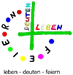 Gemeindliche ErstkommunionvorbereitungGemeindliche ErstkommunionvorbereitungAnzahlPreis  Bestellliste für Materialien der Gemeindekatechese 2022 / 2023„Jesus ist ganz bei mir“„Jesus ist ganz bei mir“Material vorrätigMaterial vorrätig  Bestellliste für Materialien der Gemeindekatechese 2022 / 2023GruppenleitermappeGruppenleitermappe5,00 €  Bestellliste für Materialien der Gemeindekatechese 2022 / 2023Materialblock mit Kopiervorlagen Materialblock mit Kopiervorlagen 5,00 €  Bestellliste für Materialien der Gemeindekatechese 2022 / 2023Verbrauchsmaterial pro Gruppe (bis 8 Kinder)Verbrauchsmaterial pro Gruppe (bis 8 Kinder)5,00 €  Bestellliste für Materialien der Gemeindekatechese 2022 / 2023Verbrauchsmaterial pro Kind Verbrauchsmaterial pro Kind 4,00 €  Bestellliste für Materialien der Gemeindekatechese 2022 / 2023„Jesus – mein kostbarer Schatz“„Jesus – mein kostbarer Schatz“Material vorrätigMaterial vorrätig  Bestellliste für Materialien der Gemeindekatechese 2022 / 2023GruppenleitermappeGruppenleitermappe8,00 €  Bestellliste für Materialien der Gemeindekatechese 2022 / 2023Leporello (Material pro Kind)Leporello (Material pro Kind)1,25 €  Bestellliste für Materialien der Gemeindekatechese 2022 / 2023Verbrauchsmaterial pro Gruppe (neu)Verbrauchsmaterial pro Gruppe (neu)3,00 €  Bestellliste für Materialien der Gemeindekatechese 2022 / 2023„Du bist mein Schatz“„Du bist mein Schatz“Bestellung direkt beimVerlag didactus Preise entnehmen Sie bitteunter www.didactus-kempten.deBestellung direkt beimVerlag didactus Preise entnehmen Sie bitteunter www.didactus-kempten.de  Bestellliste für Materialien der Gemeindekatechese 2022 / 2023Leitermappe Materialblock (für 7 Kinder)CD - Lieder zur ErstkommunionKinderbegleitheft + gefüllte SchatzkisteBestellung direkt beimVerlag didactus Preise entnehmen Sie bitteunter www.didactus-kempten.deBestellung direkt beimVerlag didactus Preise entnehmen Sie bitteunter www.didactus-kempten.de  Bestellliste für Materialien der Gemeindekatechese 2022 / 2023„Mit Jesus unterwegs“ Vorbereitung am Sonntag    ab Herbst 2022„Mit Jesus unterwegs“ Vorbereitung am Sonntag    ab Herbst 2022Bestellung über Buchhandlung oder OnlinehandelBestellung über Buchhandlung oder Onlinehandel  Bestellliste für Materialien der Gemeindekatechese 2022 / 2023KinderheftBegleitbuchBestellung über Buchhandlung oder OnlinehandelBestellung über Buchhandlung oder Onlinehandel  Bestellliste für Materialien der Gemeindekatechese 2022 / 2023„Das ist mein Leib für Euch“ Arbeitshilfe zur Erstkommunionkatechese, vorrätig„Das ist mein Leib für Euch“ Arbeitshilfe zur Erstkommunionkatechese, vorrätig14,95 €  Bestellliste für Materialien der Gemeindekatechese 2022 / 2023„Das Kommunionfest in der Familie“ – Flyer mit Tipps für Mütter und Väter„Das Kommunionfest in der Familie“ – Flyer mit Tipps für Mütter und Väterkostenlos  Bestellliste für Materialien der Gemeindekatechese 2022 / 2023  Bestellliste für Materialien der Gemeindekatechese 2022 / 2023Gemeindliche Vorbereitung auf die Heilig(end)e BeichteGemeindliche Vorbereitung auf die Heilig(end)e BeichteAnzahlPreis  Bestellliste für Materialien der Gemeindekatechese 2022 / 2023„Die Beichte, das Sakrament der Barmherzigkeit“„Die Beichte, das Sakrament der Barmherzigkeit“Material vorrätigMaterial vorrätig  Bestellliste für Materialien der Gemeindekatechese 2022 / 2023Das Beichtfest: Vorbereiten – erleben – feiern  (Erstbeichte)Das Beichtfest: Vorbereiten – erleben – feiern  (Erstbeichte)3,00 €  Bestellliste für Materialien der Gemeindekatechese 2022 / 2023„Angenommen“„Angenommen“Bestellung direkt beim Verlag didactus Preise entnehmen Sie bitteunter www.didactus-kempten.deBestellung direkt beim Verlag didactus Preise entnehmen Sie bitteunter www.didactus-kempten.de  Bestellliste für Materialien der Gemeindekatechese 2022 / 2023LeiterhandbuchMaterialheftKinderbegleitbuchElternbegleitbuchBestellung direkt beim Verlag didactus Preise entnehmen Sie bitteunter www.didactus-kempten.deBestellung direkt beim Verlag didactus Preise entnehmen Sie bitteunter www.didactus-kempten.de  Bestellliste für Materialien der Gemeindekatechese 2022 / 2023  Bestellliste für Materialien der Gemeindekatechese 2022 / 2023Gemeindliche Vorbereitung auf die FirmungGemeindliche Vorbereitung auf die FirmungAnzahlPreis  Bestellliste für Materialien der Gemeindekatechese 2022 / 2023Konzept: „beGeistert Christ sein“Konzept: „beGeistert Christ sein“Material vorrätigMaterial vorrätig  Bestellliste für Materialien der Gemeindekatechese 2022 / 2023GruppenleitermappeGruppenleitermappe4,00 €  Bestellliste für Materialien der Gemeindekatechese 2022 / 2023Materialblock mit KopiervorlagenMaterialblock mit Kopiervorlagen5,00 €  Bestellliste für Materialien der Gemeindekatechese 2022 / 2023Ego SpielEgo Spiel3,00 €  Bestellliste für Materialien der Gemeindekatechese 2022 / 2023Verbrauchsmaterial für GruppenleiterVerbrauchsmaterial für Gruppenleiter4,00 €  Bestellliste für Materialien der Gemeindekatechese 2022 / 2023Verbrauchsmaterial für Firmlinge mit Blankokalender Verbrauchsmaterial für Firmlinge mit Blankokalender 3,00 €  Bestellliste für Materialien der Gemeindekatechese 2022 / 2023„Firmpatentag“ - Gestaltungskonzepte für die Firmvorbereitung  (Print o. Digital)„Firmpatentag“ - Gestaltungskonzepte für die Firmvorbereitung  (Print o. Digital)3,00 €  Bestellliste für Materialien der Gemeindekatechese 2022 / 2023  Bestellliste für Materialien der Gemeindekatechese 2022 / 2023Katechumenat / TaufeKatechumenat / TaufeAnzahlPreis  Bestellliste für Materialien der Gemeindekatechese 2022 / 2023„Kindertaufe pastoral gestalten“ Teil 1 (Print oder Digital) „Kindertaufe pastoral gestalten“ Teil 1 (Print oder Digital) 3,00 €  Bestellliste für Materialien der Gemeindekatechese 2022 / 2023„Kindertaufe pastoral gestalten“ Teil 2 (Print oder Digital)„Kindertaufe pastoral gestalten“ Teil 2 (Print oder Digital)3,00 €  Bestellliste für Materialien der Gemeindekatechese 2022 / 2023 Handreichung: Erwachsenen-Katechumenat (Print oder Digital) Handreichung: Erwachsenen-Katechumenat (Print oder Digital)3,00 €  Bestellliste für Materialien der Gemeindekatechese 2022 / 2023Faltblatt "Du sollst es gut bei uns haben“Faltblatt "Du sollst es gut bei uns haben“kostenlos  Bestellliste für Materialien der Gemeindekatechese 2022 / 2023„Ich rufe dich bei Deinem Namen“ (Broschüre der Erzdiözese München-Freising)„Ich rufe dich bei Deinem Namen“ (Broschüre der Erzdiözese München-Freising)Bestellung über www.erzbistum-muc.universalmedien.de/shop/Bestellung über www.erzbistum-muc.universalmedien.de/shop/  Bestellliste für Materialien der Gemeindekatechese 2022 / 2023Heft: „Wenn Erwachsene Christ werden“ (dkv)Heft: „Wenn Erwachsene Christ werden“ (dkv)Bestellung über Buchhandlung oder Onlinehandel 19,95 €  Bestellliste für Materialien der Gemeindekatechese 2022 / 2023Heft: „Schatzkiste Taufkatechese“ (dkv)Heft: „Schatzkiste Taufkatechese“ (dkv)Bestellung über Buchhandlung oder Onlinehandel 18,95 €  Bestellliste für Materialien der Gemeindekatechese 2022 / 2023  Bestellliste für Materialien der Gemeindekatechese 2022 / 2023KinderbibeltagKinderbibeltagAnzahlPreis  Bestellliste für Materialien der Gemeindekatechese 2022 / 2023„… in ein Land, in dem Milch und Honig fließen…“ (dkv)  -  vorrätig„… in ein Land, in dem Milch und Honig fließen…“ (dkv)  -  vorrätig10,95 €  Bestellliste für Materialien der Gemeindekatechese 2022 / 2023„Sophia spielt Schöpfung“ Staunen, Danken, Loben: Gottes Schöpfung (dkv)„Sophia spielt Schöpfung“ Staunen, Danken, Loben: Gottes Schöpfung (dkv)Bestellung über Buchhandlung oder Onlinehandel   9,95 €  Bestellliste für Materialien der Gemeindekatechese 2022 / 2023„Voll der Geist!“- Praxisbuch zum Kinderbibeltag (Kath. Bibelwerk Stuttgart)„Voll der Geist!“- Praxisbuch zum Kinderbibeltag (Kath. Bibelwerk Stuttgart)Bestellung über Buchhandlung oder Onlinehandel 14,80 €  Bestellliste für Materialien der Gemeindekatechese 2022 / 2023„In der Bibel ist tierisch was los“ (Kath. Bibelwerk Stuttgart) ab Herbst 2022„In der Bibel ist tierisch was los“ (Kath. Bibelwerk Stuttgart) ab Herbst 2022Bestellung über Buchhandlung oder Onlinehandel nnb